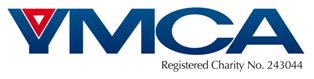 JOB DESCRIPTION Job Title:	Housing Development Manager Department:			HousingResponsible to:		Operations Manager – Service delivery Location:	Nottingham City Hours:	37.5 hours per week to include weekends, evenings and early mornings. This is a senior post so additional hours are likely to be required to fulfil the requirements of the postSalary:			Competitive dependant on experience and qualificationsJob Purpose:To ensure the delivery of supported housing, that meets local priorities and makes effective use of available resourcesTo ensure service delivery is aligned to needs of residents and key stakeholdersTo lead and support projects as directed To support the development of an organisational culture that puts our Christian Core Values – Caring, Honesty, Respect and Responsibility - at the centre of all we doPrincipal Responsibilities:To maintain a detailed knowledge of the Housing Acts 1985,1988, 1996 and subsequent or relevant statutes, case law and local council policy relating to the management and provision of temporary supported accommodation, ensure this is incorporated in our policies and procedures and shared throughout the team. To work with the Interim Senior Operations Manager to identify new opportunities that will deliver high quality housing provision and find solutions to unlock factors blocking delivery including the provision of detailed and complex advice on the financial viability of projectsTo lead and manage the work of the Tenancy Sustainment and Housing Officer teams in providing accessible and quality services to tenants and the cost-effective use of our properties To manage rent collection and arrears processes in accordance with our policies and procedures, maximising housing benefit take up and liaising with the Business Resource Centre (BRC), to take appropriate arrears action where necessary in partnership with the Housing Managers.  In partnership with the Facilities Manager, to be responsible for the security and safety of YMCA properties and to ensure that they are maintained in regard to the standards of decent homes, comply with the Housing Health and Safety Rating System and remain fit for purpose at the highest quality possibleTo work with the Operations Manager to develop systems to ensure data sets are available to inform complex monitoring and reviews to improve services. This includes data required for funding partners and key stakeholdersKey Areas of Responsibility:Service Delivery1.1	To ensure all aspects of service delivery comply with contractual, legislative and other requirements1.2 	To ensure that best practice is being implemented to maximise utilisation and income1.3  	To ensure that residents are effectively involved in the delivery of our service through consultation and information1.4  	To develop services that are psychologically informed1.5  	To deal with complaints from both internal and external sources professionally and within specified timeframes1.6	To represent the organisation at meetings, develop positive local community relationships and chair community meetings where appropriate1.7  	To develop and maintain effective working relationships with all relevant organisations	1.8	To ensure any enforcement action is pursuant to current policies and procedures1.9	To deputise for the Senior Managers as required, providing cover throughout the Housing department 2 	Managing Staff2.1	To be responsible for the effective recruitment, selection, and induction, motivation and development of staff, placements and volunteers2.2  	To supervise and evaluate performance on a regular basis, set objectives, goals, and targets and follow up with appropriate action as necessary2.3  	To provide training, coaching and mentoring on housing related issues, legislative changes, Safeguarding etc.  2.4 	To contribute to wider organisational initiatives and external working groups as appropriate2.5  	To develop a collaborative and supportive culture within the team3	Managing Resources3.1	To be responsible for the management of the Housing budget including managing expenditure, controlling income, planning and agreeing budgets3.2  	To provide a high standard of housing management to deal with all aspects of Intensive Housing Management3.3 	To ensure the timely and accurate preparation and distribution of returns to appropriate bodies and the preparation of accurate, relevant statistical and financial information as required3.4 	To work with the Operations Manager to design and implement new housing policies and procedures and update existing policies as appropriate to the accommodation services and legislation 3.5   	To ensure the efficient collection of Housing Benefit, personal charge and support charge contributions3.6   	To work with all Housing teams and Managers to ensure that all health and safety legislation and procedures are adhered to, security of the buildings is maintained and domestic work is undertaken effectively and in a timely and professional manner3.7	To work with the Funding Manager and other partners to maximize funding streams. 4	Sustaining Tenancies4.1 	To provide quality assurance and governance to intensive housing management 4.2	To work with staff to ensure residents claims for benefits are applicable to ensure recovery of rent and service charges4.3 	To facilitate external support networks for the benefit of the Association and its residents4.4	To hear appeals in matters relating to anti-social behaviour issues and termination of license agreements and represent the Housing service in court hearings as required4.5	To work with the concierge / maintenance teams to ensure the general security and health and safety of the accommodation provisions including testing the alarms, monitoring and entry/communication systemsResponsibilities of all YMCA staff, casual workers and managers1	Ambassador for the YMCA	To act as an advocate and ambassador of the YMCA; promoting and exemplifying the YMCA’s core values, mission, vision, and ethos and to positively and proactively protect the YMCA’s reputation.2 	Other DutiesTo undertake any other duties and responsibilities as may be assigned by your Line Manager or anyone else designated by the Chief Executive Officer, as necessary. To work in a flexible way to ensure that workload is completed and to undertake any other jobs commensurate with the seniority of the post.3 	Discretion to ActTo exercise discretion in the performance of the duties of the post, to use best practice and to ensure the effective and efficient use of resources.  Nothing in this Job Description is intended to authorise the post-holder to undertake responsibilities that belong properly to trustees and members of the Executive Management Team unless properly authorised to do so by the Chief Executive directly or tough an appropriate manager.4 	Relationships and ConfidentialityTo establish, maintain and enhance team-working with colleagues and staff of Nottinghamshire YMCA and to keep confidential all information about individuals and the business of Nottinghamshire YMCA. Any breach of confidentiality will be treated seriously and may lead to dismissal.5 	Association EthosTo support the Cistian ethos and core values of the Association. The Association is committed to equality of opportunity and expects all staff and casual workers to abide by our Equality and Diversity Policy.6         Health and SafetyTo adhere to the Association’s Health and Safety policies at all times.Line Management Responsibility:Direct line management of Tenancy Sustainment Officers. This post holder will also be expected to provide supervision or management as required to temporary workers, casuals, placements, work experience placements and to provide cover, including managerial cover. PERSON SPECIFICATION Please ensure that you address all the requirements marked with an “A”in the final column as we will be looking for this information when ShortlistingJob Title:  Housing Development Manager *When Assessed – (A) on Application form, (I) At Interview, (T) During Test, (D) From Documentary evidence e.g. references, qualifications (relevant qualifications will be checked at the interview stage), driving license etcNottinghamshire YMCA is committed to promoting diversity and practicing equality of opportunityNottinghamshire YMCA is committed to the protection of children and vulnerable adultsCriteriaRequirements*How AssessedExperience and Knowledge1.1 Current in depth knowledge of housing issues and legislation particularly relating to homelessness, refugees, youth homelessness, drug and alcohol issues etcA, I, TExperience and Knowledge1.2 Significant experience of preparing, managing and controlling complex operational/project budgets and forecasts, monitoring income and expenditure, ensuring value for money and of working with and maximising Housing Benefit income A, I, TExperience and Knowledge1.3 Extensive experience of managing a staff team effectively including recruitment, training, managing performance, disciplinary and handling stressful situationsA, IExperience and Knowledge1.4 Knowledge and experience of working with external bodies associated with, and/or affiliated to supported housing, vulnerable adults and young peopleA, I, TExperience and Knowledge1.5 Experience of managing a large supportive housing project with vulnerable / challenging adults and young peopleA, IExperience and Knowledge1.6 Experience of prioritising, setting targets, assessing and monitoring developments and reporting on and evaluating progress in a range of areas including through the use of computer softwareA,IExperience and Knowledge1.7 Experience of producing and presenting reports including completing statutory reports A,IExperience and Knowledge1.8 Experience of strategic planning, change management, writing business plans and agreeing and managing performance indicatorsA, ITraining/             Education   2.1 Degree level qualification in Housing and / or related subject (Desirable) A, DTraining/             Education   2.2 At least a level 4 qualification in business / project management / management (Desirable)  2.3 High Level understanding of Safeguarding policies, procedures and best practiceA, DA,ISkills & Abilities3.1 Ability to demonstrate an empathetic and person centred approach, I, TSkills & Abilities3.2 Ability to demonstrate and understand the importance of effective leadership and team workingISkills & Abilities3.3 Ability to work with minimal or no supervision and use initiativeA,ISkills & Abilities3.4 Ability to multi task and prioritise using effective organisation, problem solving and planning skillsISkills & Abilities3.5 Ability to source funding streams, fund raise and write funding bids and applicationsA, ISkills & Abilities3.6 Ability to research, consult, devise, and implement new policies and proceduresA, I, TSkills & Abilities3.7 Excellent communication skills including the ability to write informative reports and deliver training sessions to a range of audiences A, I, TSkills & Abilities3.8 Ability to work with discretion, integrity and confidentialityISkills & Abilities3. 9 Ability to initiate, manage and implement changeISkills & Abilities3.10 Ability to identify, evaluate and monitor risks in relation to all tasks relating to housing delivery and advise on options to mitigate and resolve issues.A, I, TOther work related requirements4.1 Ability to support the Christian core values of the AssociationA, Other work related requirements4.2 Willingness to undergo a satisfactory enhanced DBS check and to register with the DBS Update Service OR hold a satisfactory enhanced DBS check for the correct workforce plus existing registration for the DBS Update ServiceDOther work related requirements4.3 Excellent understanding of the needs of people from diverse cultural, social and racial backgroundsA, IOther work related requirements4.4 Ability to work weekends, evenings and bank holidays as required and respond to call outs, telephone calls etc out of hours as required A, IOther work related requirements4.5 Ability to travel to locations across the County4.6 Ability to act as a Safeguarding leader for the department AI